拟聘岗位和人数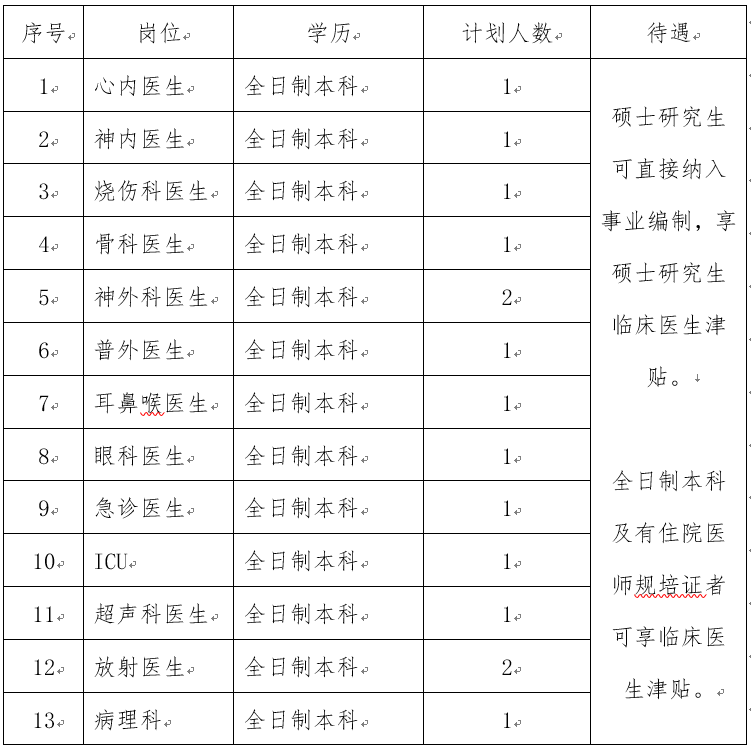 